Southend FoodbankA huge thank you to all those who donate to the foodbank - they have Churches, schools, individuals and friends, supermarket store collection points, playschools, cafe's, local councils, scout and guide troops and more regularly donating, and without your support they could not support people in our community who are in need.Just a polite notice to anyone who kindly donates food to the Foodbank: all items donated should be in date, sealed, unused, dent free, not rusty and soiled free. The oldest donated food was a pot of curry powder dated October 1995!This week the most needed items are: Long life or tinned sponge puddings and Cuppa soups.Donations to WesleyFor weekly envelopes contact Heather Swain, hmswainma@aol.com. For bank standing orders contact Tina Gowers, TinaGowers@sky.com. Thank you so much for all you are able to giveURGENT IS THIS YOU! Cooks and Breakfast Staff Required for the Night Shelter. If you would be able to give time from 6.30am - 9am on a Sunday morning to cook breakfast; serve, clear up afterwards the Night Shelter would like to hear from you. Please contact Jo Galley Wesley Methodist Church Elm Road, Leigh-on-Sea, , 
Website: www.wesleymethodist.org.ukFacebook: 
Twitter: @leighwesleyMC
Minister: Rev. Julia Monaghan. Phone: 01702 483827
Children and Youth Worker: Jonathan Logan. Phone: 07852 905742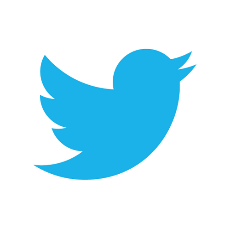 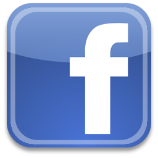 Older People’s Worker: Julie Peek. Phone:  01702 479804 Lettings Coordinator:AlanSeverne, lettings@wesleymethodist.org.uk 01702711851Notices: Trudi Pipe at notices@wesleymethodist.org.uk                               , Leigh-on-Sea, 
Minister: Rev. Julia Monaghan
Notices for the week commencing Sunday 18th February 2018We extend a very warm welcome to all who are worshipping with us today. Coffee and tea are served in the concourse after Sunday morning services – please do stay if you can.Please use this notice sheet as a reminder as you pray for the life and work of this church.A prayer before we worship:
God, my creator and my unseen Guide,
you have led me to this holy place.
Let a spark of its beauty and your love
settle in my heart and live with me when I leave.Rev JuliaRev Julia is on annual leave from 14th - 21st February. Give up a pudding for Lent!Do you love your puds? Do you have a sweet tooth? Join us in the new Foodbank challenge to GIVE UP YOUR PUDDINGS FOR LENT! In the Foodbank warehouse, they put enough food in a parcel to last someone 3 days; that’s 3 breakfasts, 3 lunches, 3 dinners, 3 puddings, soft drinks, and snacks per person. They like to try and put at least one sponge pudding into each food parcel as these are not only calorie dense, something they must think about when someone doesn’t have enough food to live on, but they are also a comfort food treat. For the 6 weeks of Lent – could you give up a pudding each Sunday and instead, collect one tinned or long-life pudding each week to donate to the Foodbank at Easter? Thank you! Lent Group: Another Story Must BeginBased on the film and novel Les Miserables, and looking at 4 characters from the story, this 4 week course explores the grace of God, and asks us to reassess what we can do with our lives for ourselves and those around us.  It runs at 2pm on the following Tuesdays @ Wesley: 20th Feb, 27th Feb, 6th March, 13th March, 20th March Our Wesley StoriesThe submission deadline will be March 31st 2018.Please send all contributions as an attachment to an e mail if possible to geoffnash99@yahoo.co.uk  Geoff will type up your story if you prefer to write in long hand and send it to 92 Thames, Leigh on .  The invitation is to all. eileen.kester.simmons@gmail.com01702 472521Week of Accompanied Prayer: 15th - 22nd April 2018. Please sign up on the Sign Up Sheet by the 28th February if you would like to be a participant. Rev Julia An Evening With Singer NOEL RICHARDS @Rayleigh Methodist7pm Sunday 25th February 2018Tickets£5 from Rev Steve Watts email: revswatts@btopenworld.comTime for Healing – the next Time for Healing Prayer Group will be on February 24th between 11.30am - 12.30pm. Meetings are typically attended by six to ten people with the majority often being from outside our usual church membership. The format usually includes prayers of thanksgiving and intercession, together with a short meditation on the theme of healing and occasional testimony. This is followed by the opportunity for private prayer with one or more of the group leaders. It is open to anyone, so please come and join us if you can, and give, receive, or just take much needed time out. Future meetings in 2018 are planned for the following Saturdays: · March 24th · April 21st.  We hope to see you there.Sun 18th First SundayOf  Lent11amPreacher: :  Local ArrangementPorch:  Maurine ChambersHymns: As advised: As advisedFlowers given by Joy Milner and the family in lovingmemory of Derek and Paddy on their birthdays.Arranged by Sue HockettMonday 19th10am10am2pm8pmCoffee MorningWesley Art GroupMemory Worship for those with and without dementiaWesley Theatre GroupTue 20th10am10am12.30pm2pmCoffee MorningParent and toddlerAge Concern Community Club LENT COURSE – Another Story Must BeginWed 21st9am10am10amMidweek CommunionCoffee MorningParent and ToddlerThursday22nd10am6pmCoffee MorningFusion Kids/Fusion YouthFri 23rd10am2pmCoffee MorningTable Tennis 60 plusSat 24th10am11.30amCoffee MorningTime for HealingSun 25th2nd Sunday ofLent11 amPreacher: Mrs E SimmonsPorch: Richard Faraway